ArkansasLabor	MarketReportMay	2017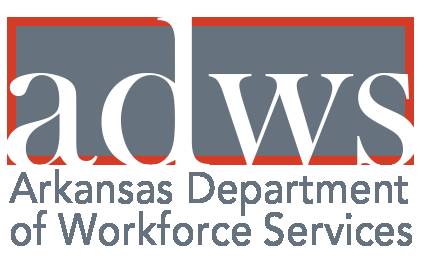 Table of ContentsMonthly Spotlight..................................................2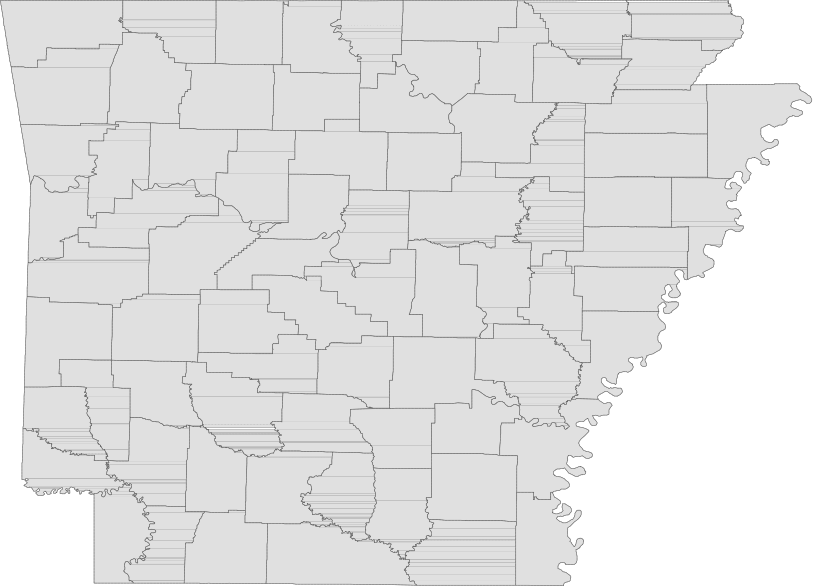 Arkansas Labor Force Summary.......................3Arkansas Nonfarm Payroll Jobs........................4Arkansas Production Workers...........................6Metropolitan Statistical Areas...........................7Micropolitan Statistical Areas/Cities.............14County Labor Force Statistics..........................15Local Workforce Development Areas..........18Technical NotesThe Arkansas Labor Market is prepared monthly in conjunction with the U.S. Department of Labor, Bu- reau of Labor Statistics (BLS). The current month’s estimates are preliminary, while previous month’s data is subject to revision.Estimates of nonfarm payroll jobs show the num- ber of jobs by industry and reflect employment by place of work.  Hours and earnings estimates are based on payroll and worker-hour data col- lected for production workers in manufacturing industries.Industries are classified according to the North American Industry Classification System (NAICS). All estimates are based on a first quarter 2016 benchmark.Explanation of Terms and ConceptsMonthly Business Survey of EmployersA monthly sample survey designed to provide industry information on nonfarm payroll jobs. Data are compiled each month from mail surveys and telephone interviews conducted by the Bureau of Labor Statistics in cooperation with Department of   Workforce Services. The data are based on establishment records and include all workers, full-or part-time, who received pay during the payroll period which includes the 12th of themonth.  Approximately 5,000 Arkansas businessestablishments are surveyed.Metropolitan Statistical Area (MSA)A term applied by the U.S. Office of Management and Budget to counties that have one or more central cities and that meet specified criteria of population density, commuting patterns and social and economic integration.Current Population Survey (CPS)A monthly sample survey of the population 16 years of age and over, designed to provide data on the labor force, the employed and the unem- ployed. The survey is conducted each month by the Bureau of the Census for BLS. The information is collected by trained interviewers from a sample of about 60,000 households. The data collected are based on the activity reported for the calendar week including the 12th of the month. Approxi- mately 800 Arkansas households are represented in the sample survey.Civilian Labor ForceThe sum of all employed and unemployed persons16 years of age or older. Members of the ArmedForces are excluded.EmploymentAn estimate of the number of persons who worked any time for pay or profit or worked 15 hours or more as unpaid workers in a family business dur- ing the calendar week which includes the 12th of the month. Also included are those who, although not working, had some job attachment and were not looking for work, and persons involved in labor management disputes.UnemploymentAn estimate of the number of persons who did not have a job, but were available for work and actively seeking work during the calendar week which includes the 12th of the month.Unemployment RateThe number of unemployed as a percentage of the civilian labor force. Unemployment rates are calculated from unrounded data.Seasonal AdjustmentA statistical technique applied to monthly data to eliminate changes that normally occur during the year due to seasonal events such as weather, major holidays, schedule shifts, harvest times, and the opening/closing of schools.May SpotlightBusiness Employment Dynamics (BED)Business Employment Dynamics, also known as BED, tracks employment gains and losses at individual business locations.  BED statistics are calculated from quarterly reports provided by employers to the Quarterly Census of Employment and Wages (QCEW) Program. Like QCEW data, BED statistics are pro- duced and published on a quarterly basis.  At this time, BED data is only available at the national and statewide levels.The information produced fromBED statistics includes gross job gains and losses at estab- lishments with changes in em- ployment.  These employment changes occur when establish- ments open/expand or close/ contract.  Gross job gains are a combination of jobs created from both openings of new businesses and expansions at existing businesses.   Grossjob losses are a combination of jobs lost from both exist- ing businesses that close and those that reduce their number of employees.  The net change is the difference between gross job gains and gross job losses.Gross Job Gains and Losses by Quarter (Private Sector)State of Arkansas(Seasonally Adjusted)-------------------------------------------------------------------------------------------3 months ended----------------------------------------------------------------------------------------------------Category 	|   Sep 15 	|   Dec 15   |   Mar 16 	|   Jun 16 	|  Sep 16*----------------------------------------------------------------------------------------------------Employment LevelsGross job gains.....	59,893	62,679	53,819	53,228	61,167Gross job losses....	51,688	52,402	53,379	57,344	54,494Net Change..........	8,205	10,277	440	-4,116	6,673*Most recent BED data available is for 3rd Quarter 2016Arkansas’ Gross Job Gains vs. Gross Job Losses (Private Sector/Seasonally Adjusted)3rd Quarter 2014 - 3rd Quarter 201665,00063,00061,00059,00057,00055,00053,00051,00049,00047,00045,000Sep '14 	Dec '14 	Mar '15 	Ju n '15 	Sep '15 	Dec '15 	Mar '16 	Ju n '16 	Sep '16Gross Job Gains 	Gross Job LossesCivilian Labor Force Summar yLabor force data, produced by the U.S. Department of Labor, Bureau of Labor Statistics and released by the Arkansas Department of Workforce Services, show Arkansas’ seasonally adjusted unemployment rate decreased one-tenth of a percentage point, from 3.5 percent in April to 3.4 percent in May. Arkan- sas’ civilian labor force increased 7,539, a result of 8,604 more employed and 1,065 fewer unemployed Arkansans. The United States’ jobless rate declined from 4.4 percent in April to 4.3 percent in May.BLS Program Operations Manager Susan Price said, “Arkansas’ unemployment rate continued to decline in May, setting another record low at 3.4 percent. Employment rose to 1,309,035, the highest number of employed Arkansans since August 2008.”Civilian Labor Force EstimatesSeasonally Adjusted	Not Seasonally Adjusted1,340,000Employment (Seasonally Adjusted vs. Not Seasonally Adjusted)May 2014 - May 20171,320,0001,300,0001,280,0001,260,0001,240,0001,220,0001,200,0001,180,0001,160,000May '14 	Nov '14 	May '15 	Nov '15 	May '16 	Nov '16 	May '17Seasonally Adjusted 	Not Seasonally AdjustedNonfarm Payroll JobsNot Seasonally Adjusted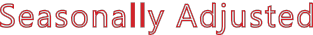 (In Thousands)(NAICS)May 17	Apr 17	May 16OTM 	OT YNonfarm Payroll Job Summar yApril 2017 - May 2017Nonfarm payroll jobs in Arkansas increased 3,700 in May to total 1,255,900. Five major industry sectors added jobs, more than offsetting minor declines in five sectors. Employment in professional and busi- ness services rose 2,200.  All gains were in administrative and support services (+3,900), attributed in large part to expansions in employment agencies and seasonal activities such as landscaping services. Leisure and hospitality added 1,700 jobs, with seasonal hiring in both arts-entertainment-recreation (+1,200) and accommodation-food services (+500).  Jobs in government declined 1,000.  Losses in state government (-1,700) were related to the start of summer break at some public colleges and uni- versities.May 2016 - May 2017Compared to May 2016, Arkansas’ nonfarm payroll employment rose 22,800. Eight major industry sec- tors reported growth, with four adding 2,200 or more jobs, each.  Professional and business services increased 9,000.  A majority of the expansion occurred in administrative and support services (+8,200). Educational and health services added 6,200 jobs, mostly in health care and social assistance (+4,700). Jobs in manufacturing rose 3,400.  All gains were posted in nondurable goods (+4,100), attributed in part to reported growth in food manufacturing.  Other services increased 2,200.  The sector includes activities such as repair-maintenance and membership organizations.  Government declined 1,400. Losses were posted in both local (-1,000) and state (-500) government.160,000Jobs in Professional and Business Services (Not Seasonally Adjusted)May:  1997 - 2017150,000140,000130,000120,000110,000100,00090,00080,00070,00060,000'97   '98   '99   '00   '01   '02   '03   '04   '05   '06   '07   '08   '09   '10   '11   '12   '13   '14   '15   '16   '17Production Workers- Hours and EarningsManufacturingMay 17	Apr 17May 16Average Weekly Hours Average Hourly Earnings Average Weekly Earnings40.016.04641.6038.516.00616.0040.615.96647.98Durable Goods and Nondurable Goods ManufacturingDurable Goods Manufacturing	Nondurable Goods ManufacturingMay 17	Apr 17May 16May 17	Apr 17May 16Average Weekly Hours Average Hourly Earnings Average Weekly Earnings40.417.74716.7040.817.48713.1840.817.71722.57Average Weekly Hours Average Hourly Earnings Average Weekly Earnings39.614.57576.9736.614.59533.9940.414.31578.12680.00Average Weekly Earnings- ManufacturingMay:  2007 - 2017660.00640.00620.00600.00580.00560.00540.00520.00500.00480.002007 	2008 	2009 	2010 	2011 	2012 	2013 	2014 	2015 	2016 	2017Little Rock-Nor th Little Rock-Conway MSAThe Little Rock-North Little Rock-Conway MSA= Faulkner, Grant, Lonoke, Perry, Pulaski, & Saline counties.Civilian Labor Force Estimates (Not Seasonally Adjusted)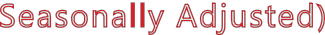 Nonfarm Payroll Jobs (Not Seasonally Adjusted)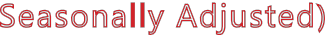 (In Thousands)350,000EmploymentMay 2014 - May 201758,000Jobs in Educational and Health ServicesMay:  2007 - 2017345,00056,000340,00054,000335,00052,000330,00050,000325,00048,000320,00046,000315,00044,000310,00042,000305,000May '14 	Nov '14 	May '15 	Nov '15 	May '16 	Nov '16 	May '1740,000'07 	'08 	'09 	'10 	'11 	'12 	'13 	'14 	'15 	'16 	'17Fayetteville-Springdale-Rogers MSA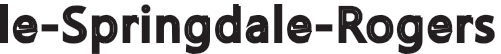 The Fayetteville-Springdale-Rogers MSA= Benton, Madison, & Washington counties in Arkansas & McDonald county in Missouri.Civilian Labor Force Estimates (Not Seasonally Adjusted)Nonfarm Payroll Jobs (Not Seasonally Adjusted)(In Thousands)270,000Nonfarm Payroll JobsJanuary 2015 - May 2017260,000250,000240,000230,000220,000210,000J	F	M	A	M	J	J	A	S	O	N	D2015 	2016 	2017For t Smith MSAThe Fort Smith MSA= Crawford & Sebastian counties in Arkansas & LeFlore & Sequoyah counties in Oklahoma.Civilian Labor Force Estimates (Not Seasonally Adjusted)Nonfarm Payroll Jobs (Not Seasonally Adjusted)(In Thousands)12,000Number of UnemployedMay:  2007 - 201714,000Jobs in Professional & Business ServicesMay 2015 - May 201710,00013,5008,00013,0006,00012,5004,00012,0002,00011,5000'07 	'08 	'09 	'10 	'11 	'12 	'13 	'14 	'15 	'16 	'1711,000May '15 	Nov  '15 	May '16 	Nov  '16 	May '17Hot Springs MSAThe Hot Springs MSA= Garland County.Civilian Labor Force Estimates (Not Seasonally Adjusted)Nonfarm Payroll Jobs (Not Seasonally Adjusted)(In Thousands)NAICSTotal Nonfarm Goods Producing Service Providing Government40,000Nonfarm Payroll JobsMay:  1997 - 201739,00038,00037,00036,00035,00034,00033,00032,00031,00030,000'97     '98     '99     '00     '01     '02     '03     '04     '05     '06     '07     '08     '09     '10     '11     '12     '13     '14     '15     '16     '17Jonesboro MSAThe Jonesboro MSA= Craighead & Poinsett counties.Civilian Labor Force Estimates (Not Seasonally Adjusted)Nonfarm Payroll Jobs (Not Seasonally Adjusted)(In Thousands)NAICSTotal Nonfarm Goods Producing Service Providing Government64,000EmploymentMay 2014 - May 201762,00060,00058,00056,00054,00052,00050,000May '14 	Nov '14 	May '15 	Nov '15 	May '16 	Nov '16 	May '17Pine Bluff MSAThe Pine Bluff MSA= Cleveland, Jefferson, & Lincoln counties.Civilian Labor Force Estimates (Not Seasonally Adjusted)Nonfarm Payroll Jobs (Not Seasonally Adjusted)(In Thousands)NAICSTotal Nonfarm Goods Producing Service Providing Government12.0Unemployment RatesMay:  2007 - 201710.08.06.04.02.00.02007 	2008 	2009 	2010 	2011 	2012 	2013 	2014 	2015 	2016 	2017Out-of-State MSACivilian Labor Force Estimates (Not Seasonally Adjusted)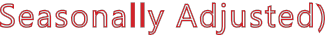 Memphis, TN-MS-AR MSAThe Memphis, TN-MS-AR MSA= Fayette, Shelby, & Tipton counties in Tennessee; Benton, Desoto, Marshall, Tate, & Tunica counties in Mississippi; & Crittenden County in Arkansas.Texarkana MSAThe Texarkana MSA= Bowie County in Texas & Little River & Miller counties in Arkansas.610,000Number of Employed- Memphis MSAJanuary 2015 - May 20178.0Unemployment Rates- Texarkana MSAMay:  2007 - 2017600,0007.0590,0006.0580,0005.0570,0004.0560,0003.0550,0002.01.0540,000J	F	M	A	M	J	J	A	S	O	N	D2015	2016	20170.0'07	'08	'09	'10	'11	'12	'13	'14	'15	'16	'17Micropolitan Labor Force Estimates (Not Seasonally Adjusted)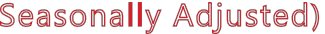 Arkadelphia Micro= Clark County Batesville Micro= Independence County Blytheville Micro= Mississippi CountyCamden Micro= Calhoun & Ouachita countiesEl Dorado Micro= Union CountyForrest City Micro= St. Francis County Harrison Micro= Boone & Newton counties Helena-West Helena Micro= Phillips County Hope Micro=  Hempstead & Nevada counties Magnolia Micro= Columbia CountyMalvern Micro= Hot Spring County Mountain Home Micro= Baxter County Paragould Micro= Greene County Russellville Micro= Pope & Yell counties Searcy Micro=  White CountyCity Labor Force Statistics (Not Seasonally Adjusted)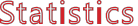 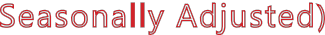 (continued on Page 16)(continued from Page 15)County Labor Force Summar yBetween April and May, unemployment rates increased in 71 of Arkansas’ 75 counties. Four coun- ties were unchanged over the month. Jobless rates ranged from a low of 2.3 percent in Washing- ton County to a high of 5.7 percent Chicot County.In May, fifty counties posted unemployment rates at or below four percent. This is down slightly from fifty-eight counties at or below four percent in April. For the third month in a row, no county reported a jobless rate above eight percent.Compared to May 2016, unemployment rates are down in 73 Arkansas counties.  Two counties-- Bradley and Miller-- posted rate increases over the year.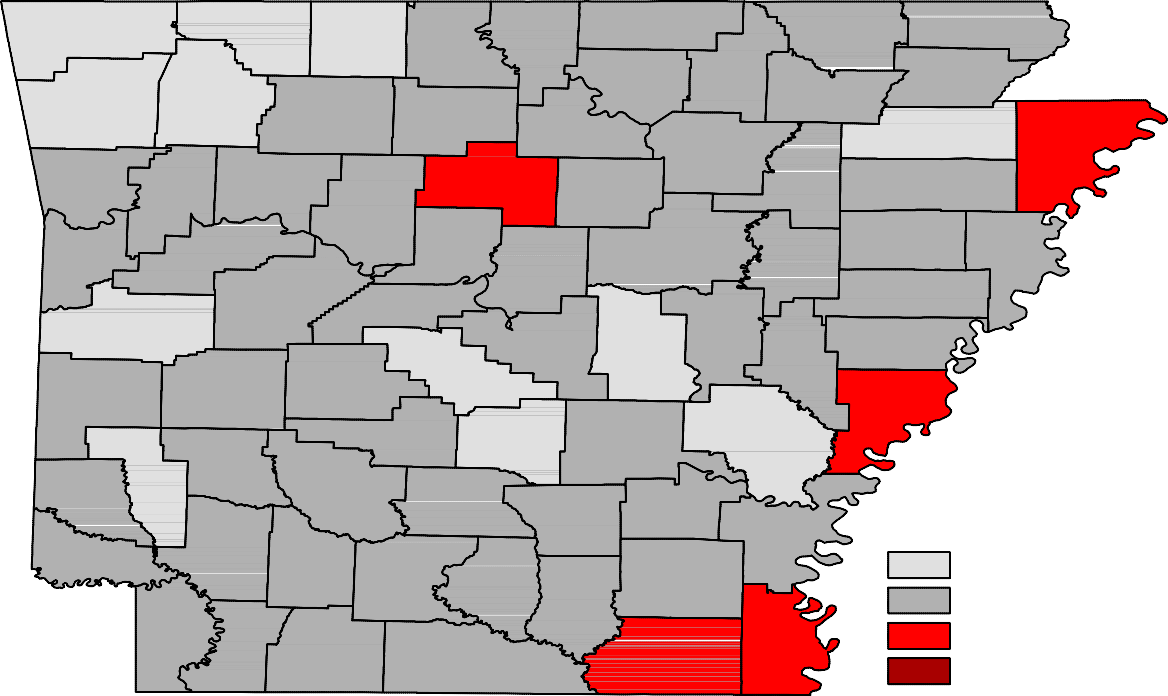 BentonWashingtonCarrollMadisonBooneNewtonMarionSearcyBaxterStoneFultonIzardSharpRandolphLawrenceClayGreeneCraigheadMississippiCrawfordFranklinJohnsonPopeVan BurenCleburneIndependenceJacksonPoinsettCrossSebastianScottLoganYellConwayPerrySalineFaulknerPulaskiWhiteLonokePrairieWoodruffMonroeSt. FrancisLeeCrittendenPolkSevierMontgomeryPikeHowardGarlandHot SpringClarkDallasGrantJeffersonLincolnClevelandArkansasDeshaPhillipsUnemployment RateLittle RiverHempsteadMillerNevadaOuachitaCalhounBradleyDrewChicot< or = 3.0%3.1% - 5.0%5.1% - 7.0%LafayetteColumbiaUnionAshley> 7.0% [NONE]Ranked by Unemployment RatesMay 2017- Not Seasonally Adjusted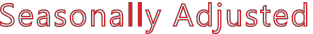 Civilian Labor Force EstimatesLWDA Labor Force Estimates (Not Seasonally Adjusted)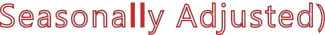 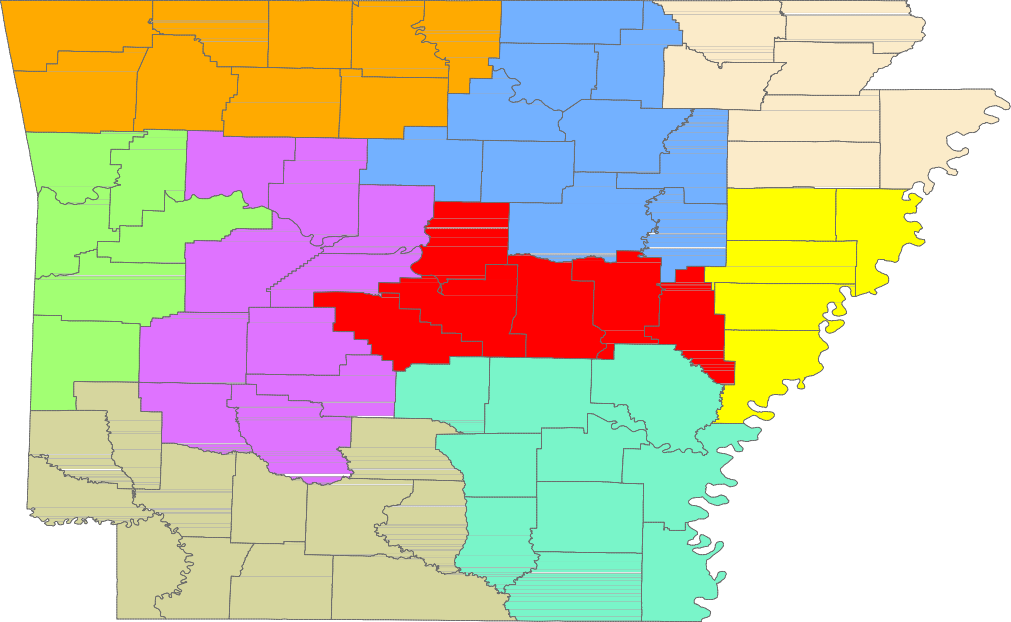 BentonWashingtonCarrollMadisonBooneNewtonMarionSearcyBaxterStoneFultonIzardSharpRandolphLawrenceClayGreeneCraigheadMississippiCrawfordFranklinJohnsonPopeVan BurenCleburneIndependenceJacksonPoinsettCrossSebastianScottLoganYellConwayPerrySalineFaulknerPulaskiWhiteLonokePrairieWoodruffMonroeSt.  FrancisLeeCrittendenPolkSevierMontgomeryPikeHowardGarlandHot SpringClarkDallasGrantJeffersonLincolnClevelandArkansasDeshaPhillipsLittle RiverHempsteadMillerNevadaOuachitaCalhounBradleyDrewChicotLafayetteColumbiaUnionAshleyCentral (minus LR) EasternNorth CentralNortheastNorthwestSoutheastSouthwestWest CentralWesternwww.discover.arkansas.gov 	18Civilian Labor ForceMay 171,355,668Apr 171,348,129May 161,344,508Civilian Labor ForceMay 171,365,434Apr 171,353,749May 161,348,027Employment1,309,0351,300,4311,290,032Employment1,319,7361,312,3991,295,372Unemployment46,63347,69854,476Unemployment45,69841,35052,655Unemployment Rate3.43.54.1Unemployment Rate3.33.13.9U.S. Unemployment4.34.44.7U.S. Unemployment4.14.14.5Total Nonfarm1,255,9001,252,2001,233,1003,70022,800Goods Producing214,200213,700210,6005003,600Mining, Logging, and Construction56,90056,10056,700800200Mining & Logging6,0006,0006,2000-200Construction50,90050,10050,500800400Specialty Trade Contractors32,40031,50032,200900200Manufacturing157,300157,600153,900-3003,400Durable Goods73,80074,00074,500-200-700Nondurable Goods83,50083,60079,400-1004,100Service Providing1,041,7001,038,5001,022,5003,20019,200Trade, Transportation & Utilities252,900253,400252,200-500700Wholesale Trade46,70047,40046,600-700100Retail Trade141,900141,400142,600500-700Transport, Warehousing & Utilities64,30064,60063,000-3001,300Information13,10013,20013,600-100-500Financial Activities52,10051,50051,200600900Finance & Insurance38,80038,40037,900400900Real Estate & Rental & Leasing13,30013,10013,3002000Professional & Business Services152,000149,800143,0002,2009,000         Professional, Scientific & Technical43,50044,70042,000-1,2001,500Management of Companies33,80034,30034,500-500-700Administrative & Support Services74,70070,80066,5003,9008,200Educational & Health Services186,700187,300180,500-6006,200Educational Services16,50016,90015,000-4001,500Health Care & Social Assistance170,200170,400165,500-2004,700Ambulatory Health Care56,20056,50053,200-3003,000Social Assistance40,00040,50039,900-500100Leisure & Hospitality	121,000	119,300	118,900	1,700	2,100Leisure & Hospitality	121,000	119,300	118,900	1,700	2,100Leisure & Hospitality	121,000	119,300	118,900	1,700	2,100Leisure & Hospitality	121,000	119,300	118,900	1,700	2,100Leisure & Hospitality	121,000	119,300	118,900	1,700	2,100Leisure & Hospitality	121,000	119,300	118,900	1,700	2,100Arts, Entertainment & Recreation12,60011,40012,8001,200-200Accommodation & Food Services108,400107,900106,1005002,300Accommodation Services11,70011,20011,600500100Food Services96,70096,70094,50002,200Other Services49,30048,40047,1009002,200Government214,600215,600216,000-1,000-1,400Federal Government20,30020,10020,200200100State Government78,80080,50079,300-1,700-500Local Government115,500115,000116,500500-1,000May 17Apr 17May 16OTMOT YCivilian Labor Force352,514350,170350,4992,3442,015Employment341,662340,343338,3051,3193,357Unemployment10,8529,82712,1941,025-1,342Unemployment Rate3.12.83.50.3-0.4NAICSTotal NonfarmMay 17355,500Apr 17354,700May 16355,600OTM800OT Y-100Goods Producing36,80036,50037,600300-800Mining, Logging & Construction16,80016,50017,400300-600Manufacturing20,00020,00020,2000-200Service Providing 	318,700	318,200	318,000	500	700Service Providing 	318,700	318,200	318,000	500	700Service Providing 	318,700	318,200	318,000	500	700Service Providing 	318,700	318,200	318,000	500	700Service Providing 	318,700	318,200	318,000	500	700Service Providing 	318,700	318,200	318,000	500	700Trade, Transportation & Utilities69,80070,40069,900-600-100Wholesale Trade15,00015,00015,1000-100Retail Trade38,80039,50039,300-700-500Trans., Warehousing & Utilities16,00015,90015,500100500Information6,1006,1006,3000-200Financial Activities20,50020,40020,400100100Professional & Business Services47,50047,50047,4000100Educational & Health Services55,80055,90053,600-1002,200Leisure & Hospitality33,80032,70034,6001,100-800Other Services14,90014,70014,500200400Government70,30070,50071,300-200-1,000Federal Government9,7009,6009,600100100State Government34,80035,20034,600-400200Local Government25,80025,70027,100100-1,300May 17Apr 17May 16OTMOT YCivilian Labor Force275,375272,424263,7732,95111,602Employment268,391266,371256,1802,02012,211Unemployment6,9846,0537,593931-609Unemployment Rate2.52.22.90.3-0.4NAICSTotal NonfarmMay 17256,500Apr 17254,500May 16246,000OTM2,000OT Y10,500Goods Producing38,50038,10037,5004001,000Mining, Logging & Construction10,90010,70010,400200500Manufacturing27,60027,40027,100200500Service Providing 	218,000	216,400	208,500	1,600	9,500Service Providing 	218,000	216,400	208,500	1,600	9,500Service Providing 	218,000	216,400	208,500	1,600	9,500Service Providing 	218,000	216,400	208,500	1,600	9,500Service Providing 	218,000	216,400	208,500	1,600	9,500Service Providing 	218,000	216,400	208,500	1,600	9,500Trade, Transportation & Utilities56,70056,10055,7006001,000Wholesale Trade12,70012,60012,200100500Retail Trade26,60026,10026,700500-100Trans., Warehousing & Utilities17,40017,40016,8000600Information1,9001,9001,90000Financial Activities8,0007,8007,600200400Professional & Business Services53,20053,40048,700-2004,500Educational & Health Services28,10028,20027,100-1001,000Leisure & Hospitality26,30025,70025,2006001,100Other Services7,8007,7007,500100300Government36,00035,60034,8004001,200Federal Government2,6002,5002,500100100State Government14,40014,20013,600200800Local Government19,00018,90018,700100300May 17Apr 17May 16OTMOT YCivilian Labor Force120,986120,207122,076779-1,090Employment116,103115,817116,400286-297Unemployment4,8834,3905,676493-793Unemployment Rate4.03.74.60.3-0.6NAICSTotal NonfarmMay 17114,100Apr 17113,400May 16115,000OTM700OT Y-900Goods Producing22,80022,70023,600100-800Mining, Logging & Construction5,3005,3005,6000-300Manufacturing17,50017,40018,000100-500Service Providing 	91,300	90,700	91,400	600	-100Service Providing 	91,300	90,700	91,400	600	-100Service Providing 	91,300	90,700	91,400	600	-100Service Providing 	91,300	90,700	91,400	600	-100Service Providing 	91,300	90,700	91,400	600	-100Service Providing 	91,300	90,700	91,400	600	-100Trade, Transportation & Utilities23,20022,90023,800300-600Wholesale Trade4,0003,9003,900100100Retail Trade12,70012,50013,100200-400Trans., Warehousing & Utilities6,5006,5006,8000-300Information1,3001,3001,2000100Financial Activities3,8003,8003,80000Professional & Business Services13,20013,10013,000100200Educational & Health Services16,80016,90016,700-100100Leisure & Hospitality9,9009,70010,000200-100Other Services4,3004,3004,30000Government18,80018,70018,600100200Federal Government1,3001,3001,30000State Government3,2003,2003,20000Local Government14,30014,20014,100100200May 17Apr 17May 16OTMOT YCivilian Labor Force40,85741,28340,770-42687Employment39,38039,95039,078-570302Unemployment1,4771,3331,692144-215Unemployment Rate3.63.24.20.4-0.6May 17Apr 17May 16OTMOT YCivilian Labor Force63,74863,39762,5923511,156Employment61,89861,73660,5401621,358Unemployment1,8501,6612,052189-202Unemployment Rate2.92.63.30.3-0.4May 17Apr 17May 16OTMOT YCivilian Labor Force36,05535,80836,141247-86Employment34,45534,30034,223155232Unemployment1,6001,5081,91892-318Unemployment Rate4.44.25.30.2-0.9May 17Apr 17May 16OTMOT YCivilian Labor Force624,508628,706619,214-4,1985,294Employment601,509602,489589,275-98012,234Unemployment22,99926,21729,939-3,218-6,940Unemployment Rate3.74.24.8-0.5-1.1May 17Apr 17May 16OTMOT YCivilian Labor Force65,09865,00365,43095-332Employment62,20062,14562,81355-613Unemployment2,8982,8582,61740281Unemployment Rate4.54.44.00.10.5Micro AreaCLFMayEmp2017UnempRateCLFAprilEmp2017UnempRateCLFMayEmp2016UnempRateArkadelphia Micro9,6289,2743543.79,6139,3013123.29,4559,0484074.3Batesville Micro16,41615,8325843.616,24615,7005463.416,16615,3927744.8Blytheville Micro18,30017,3199815.418,08517,2028834.918,18716,8841,3037.2Camden Micro12,42611,9155114.112,31411,8334813.912,28911,7185714.6El Dorado Micro16,35315,5697844.816,28615,5297574.616,32115,4438785.4Forrest City Micro9,0368,6643724.18,9798,6293503.98,8538,4224314.9Harrison Micro19,83319,2286053.119,70419,1585462.819,72119,0217003.5Helena-West Helena Micro6,6716,3333385.16,6006,2843164.86,8416,4643775.5Hope Micro13,92013,4834373.113,81213,3994133.013,77213,2655073.7Magnolia Micro9,1918,7634284.79,1158,7403754.19,4218,8695525.9Malvern Micro14,23513,7554803.414,18013,7654152.914,21713,6775403.8Mountain Home Micro16,63016,0106203.716,40215,8355673.516,24715,5906574.0Paragould Micro20,13819,4876513.219,88519,3075782.920,05119,2747773.9Russellville Micro38,81837,4111,4073.638,52037,2901,2303.238,45436,6481,8064.7Searcy Micro33,73532,1931,5424.633,49832,1161,3824.134,37232,5271,8455.4CityCLFMayEmp2017UnempRateCLFAprilEmp2017UnempRateCLFMaEmpy 2016UnempRateBella Vista12,55812,1374213.412,40612,0373693.011,99111,5634283.6Benton16,41015,9644462.716,32415,9064182.616,31215,8025103.1Bentonville24,82724,1227052.824,53223,9236092.523,63022,9806502.8Blytheville6,2225,9043185.16,1695,8643054.96,2315,7564757.6Cabot11,77911,4543252.811,69511,3982972.511,72411,3603643.1Conway33,30632,2561,0503.233,02832,1338952.733,13031,9431,1873.6El Dorado7,1296,7393905.57,1046,7223825.47,1166,6854316.1Fayetteville48,21547,0241,1912.547,62646,6439832.146,09344,8031,2902.8Fort Smith40,53839,2031,3353.340,12638,9021,2243.140,54839,0861,4623.6Hot Springs14,26913,6945754.014,40913,8925173.614,23113,5896424.5Jacksonville11,79311,3254684.011,69111,2834083.511,73511,2095264.5Jonesboro37,49536,4311,0642.837,28436,3499352.536,78435,6051,1793.2Little Rock97,16394,1712,9923.196,55893,8242,7342.896,46593,2113,2543.4North Little Rock30,05929,0391,0203.429,86628,9329343.129,84728,7431,1043.7Paragould12,64312,1854583.612,48012,0734073.312,58212,0525304.2Pine Bluff17,08516,2458404.916,94816,1797694.517,21216,1211,0916.3Rogers35,09734,2698282.434,71033,9867242.133,55532,6479082.7Russellville13,89013,4154753.413,76813,3803882.813,74613,1266204.5Searcy10,3829,9374454.310,2929,9133793.710,50510,0404654.4Sherwood15,65915,2284312.815,56815,1723962.515,54515,0724733.0Springdale39,87438,9858892.239,46138,6697922.038,23637,1431,0932.9Texarkana, AR13,99013,3786124.413,86313,3025614.013,93713,3875503.9Van Buren10,47010,1493213.110,35810,0652932.810,50210,1263763.6West Memphis10,80810,2965124.710,77610,2974794.410,60510,0735325.0CountyCLFMayEmp2017UnempRateCLFAprilEmp2017UnempRateCLFMaEmpy 2016UnempRateArkansas9,3999,1422572.79,3039,0622412.69,3128,9963163.4Ashley7,9017,4934085.27,7827,3943885.07,8427,3904525.8Baxter16,63016,0106203.716,40215,8355673.516,24715,5906574.0Benton132,144128,6553,4892.6130,636127,5933,0432.3126,220122,5663,6542.9Boone16,33815,8414973.016,23615,7864502.816,23815,6625763.5Bradley4,6314,4242074.54,5524,3671854.14,3904,2021884.3Calhoun2,4382,352863.52,4132,331823.42,4302,3211094.5Carroll13,75113,3613902.813,32012,9593612.713,17112,7434283.2Chicot3,5753,3732025.73,5473,3511965.53,6623,4322306.3Clark9,6289,2743543.79,6139,3013123.29,4559,0484074.3Clay6,0395,8082313.85,9775,7612163.66,1835,8673165.1Cleburne9,4819,0644174.49,3548,9623924.29,6219,0345876.1Cleveland3,3713,2321394.13,3433,2121313.93,3733,2191544.6Columbia9,1918,7634284.79,1158,7403754.19,4218,8695525.9Conway8,3628,0023604.38,2717,9503213.98,4637,9295346.3Craighead53,29351,8221,4712.853,00951,7061,3032.552,29350,6471,6463.1Crawford26,95226,0748783.326,62025,8597612.927,08226,0161,0663.9Crittenden21,78620,9208664.021,72620,9228043.721,39520,4689274.3Cross8,0727,7952773.47,9707,7162543.28,0657,7263394.2Dallas3,0822,9661163.83,0242,9151093.62,9302,7901404.8Desha5,5135,2662474.55,4105,1832274.25,5105,2352755.0Drew8,1227,7433794.78,0557,6983574.47,9547,5094455.6Faulkner60,72358,8051,9183.260,28158,5811,7002.860,63658,2362,4004.0Franklin7,4877,2392483.37,4207,2062142.97,3957,0873084.2Fulton4,8134,6311823.84,7364,5661703.64,8204,6112094.3Garland40,85739,3801,4773.641,28339,9501,3333.240,77039,0781,6924.2Grant8,3668,1182483.08,2938,0762172.68,3418,0532883.5Greene20,13819,4876513.219,88519,3075782.920,05119,2747773.9Hempstead10,1649,8513133.110,0799,7852942.910,0689,6973713.7Hot Spring14,23513,7554803.414,18013,7654152.914,21713,6775403.8Howard6,1265,9621642.76,0825,9321502.55,9995,7992003.3Independence16,41615,8325843.616,24615,7005463.416,16615,3927744.8Izard5,0894,8372525.05,0744,8532214.45,0094,7462635.3Jackson6,0965,7933035.06,0135,7242894.86,2125,8413716.0Jefferson28,57427,2741,3004.528,38127,1621,2194.328,63727,0661,5715.5Johnson10,75410,3633913.610,59810,2613373.210,59610,0795174.9Lafayette2,5862,4771094.22,5732,4721013.92,6092,4721375.3Lawrence7,0366,8102263.27,0306,8142163.17,0026,7232794.0Lee3,2523,1271253.83,1983,0811173.73,2093,0721374.3Lincoln4,1103,9491613.94,0843,9261583.94,1313,9381934.7Little River5,6515,4182334.15,6015,3832183.95,6575,4212364.2Logan9,2618,9433183.49,1358,8602753.09,2848,8394454.8Lonoke33,53032,5499812.933,27732,3908872.733,35832,2821,0763.2Madison7,5927,4091832.47,4947,3311632.27,3687,1312373.2Marion6,6426,4142283.46,5646,3522123.26,6126,3682443.7Miller20,15919,3637963.919,97919,2547253.620,13419,3767583.8CountyCLFMayEmp2017UnempRateCLFAprilEmp2017UnempRateCLFMaEmpy 2016UnempRateMississippi18,30017,3199815.418,08517,2028834.918,18716,8841,3037.2Monroe2,9112,813983.42,8982,800983.42,9562,8301264.3Montgomery3,2043,0801243.93,1463,0241223.93,2463,0901564.8Nevada3,7563,6321243.33,7333,6141193.23,7043,5681363.7Newton3,4953,3871083.13,4683,372962.83,4833,3591243.6Ouachita9,9889,5634254.39,9019,5023994.09,8599,3974624.7Perry4,2214,0581633.94,1944,0381563.74,2334,0262074.9Phillips6,6716,3333385.16,6006,2843164.86,8416,4643775.5Pike4,3474,1951523.54,2794,1431363.24,2794,1051744.1Poinsett10,45510,0763793.610,38810,0303583.410,2999,8934063.9Polk8,0027,6653374.27,8987,5843144.08,3267,9283984.8Pope29,82828,7341,0943.729,62128,6599623.229,50828,1151,3934.7Prairie3,7233,5851383.73,6803,5551253.43,7033,5641393.8Pulaski188,777182,8305,9473.2187,579182,1565,4232.9187,415180,9666,4493.4Randolph6,8666,6112553.76,7806,5492313.46,3646,0812834.4St. Francis9,0368,6643724.18,9798,6293503.98,8538,4224314.9Saline56,89755,3021,5952.856,54655,1021,4442.656,51654,7421,7743.1Scott4,5984,4641342.94,5374,4181192.64,5204,3481723.8Searcy3,0542,9391153.82,9902,8881023.42,9972,8611364.5Sebastian58,22056,2811,9393.357,62755,8491,7783.158,24356,1142,1293.7Sevier5,8525,6162364.05,7645,5542103.65,7405,4682724.7Sharp6,2185,9392794.56,1755,9092664.36,1385,8133255.3Stone4,8214,6102114.44,7554,5641914.04,7824,5492334.9Union16,35315,5697844.816,28615,5297574.616,32115,4438785.4Van Buren5,8715,5683035.25,8285,5352935.06,1185,6694497.3Washington124,839121,9532,8862.3123,451120,9642,4872.0119,480116,1933,2872.8White33,73532,1931,5424.633,49832,1161,3824.134,37232,5271,8455.4Woodruff3,0472,9131344.42,9962,8641324.43,0642,9061585.2Yell8,9908,6773133.58,8998,6312683.08,9468,5334134.6Rank1CountyWashingtonRate2.3Rank23CountyMarionRate3.4Rank51CountyClevelandRate4.12Madison2.423Monroe3.451Little River4.13Benton2.628Calhoun3.551St. Francis4.14Arkansas2.728Pike3.554Lafayette4.24Howard2.728Yell3.554Polk4.26Carroll2.831Garland3.656Conway4.36Craighead2.831Independence3.656Ouachita4.36Saline2.831Johnson3.658Cleburne4.49Lonoke2.931Poinsett3.658Stone4.49Scott2.935Baxter3.758Woodruff4.411Boone3.035Clark3.761Bradley4.511Grant3.035Pope3.761Desha4.513Hempstead3.135Prairie3.761Jefferson4.513Newton3.135Randolph3.761Sharp4.515Faulkner3.240Clay3.865White4.615Greene3.240Dallas3.866Columbia4.715Lawrence3.240Fulton3.866Drew4.715Pulaski3.240Lee3.868Union4.819Crawford3.340Searcy3.869Izard5.019Franklin3.345Lincoln3.969Jackson5.019Nevada3.345Miller3.971Phillips5.119Sebastian3.345Montgomery3.972Ashley5.223Cross3.445Perry3.972Van Buren5.223Hot Spring3.449Crittenden4.074Mississippi5.423Logan3.449Sevier4.075Chicot5.7LWDA	CLFLWDA	CLFMay 2017Emp UnempMay 2017Emp UnempRateCLFApril 2017Emp UnempApril 2017Emp UnempRateCLFMay 2016Emp UnempMay 2016Emp UnempRateCentral (minus LR) 249,398  241,713	7,685	3.1	247,703  240,760	6,943	2.8	248,119  239,409	8,710	3.5Central (minus LR) 249,398  241,713	7,685	3.1	247,703  240,760	6,943	2.8	248,119  239,409	8,710	3.5Central (minus LR) 249,398  241,713	7,685	3.1	247,703  240,760	6,943	2.8	248,119  239,409	8,710	3.5Central (minus LR) 249,398  241,713	7,685	3.1	247,703  240,760	6,943	2.8	248,119  239,409	8,710	3.5Central (minus LR) 249,398  241,713	7,685	3.1	247,703  240,760	6,943	2.8	248,119  239,409	8,710	3.5Central (minus LR) 249,398  241,713	7,685	3.1	247,703  240,760	6,943	2.8	248,119  239,409	8,710	3.5Central (minus LR) 249,398  241,713	7,685	3.1	247,703  240,760	6,943	2.8	248,119  239,409	8,710	3.5Central (minus LR) 249,398  241,713	7,685	3.1	247,703  240,760	6,943	2.8	248,119  239,409	8,710	3.5Central (minus LR) 249,398  241,713	7,685	3.1	247,703  240,760	6,943	2.8	248,119  239,409	8,710	3.5Central (minus LR) 249,398  241,713	7,685	3.1	247,703  240,760	6,943	2.8	248,119  239,409	8,710	3.5Central (minus LR) 249,398  241,713	7,685	3.1	247,703  240,760	6,943	2.8	248,119  239,409	8,710	3.5Central (minus LR) 249,398  241,713	7,685	3.1	247,703  240,760	6,943	2.8	248,119  239,409	8,710	3.5Central (minus LR) 249,398  241,713	7,685	3.1	247,703  240,760	6,943	2.8	248,119  239,409	8,710	3.5City of Little Rock97,16394,1712,9923.196,55893,8242,7342.896,46593,2113,2543.4Eastern48,81746,8391,9784.148,47346,6321,8413.848,36346,1522,2114.6North Central95,58791,3804,2074.494,67590,7933,8824.196,30291,0885,2145.4Northeast122,127117,9334,1943.4121,154117,3693,7853.1120,379115,3695,0104.2Northwest324,485315,9698,5162.6320,561313,0807,4812.3311,816302,4739,3433.0Southeast83,56280,0143,5484.282,75079,4313,3194.083,15279,0404,1124.9Southwest95,34691,5323,8144.094,55091,0113,5393.794,87290,6214,2514.5West Central134,426129,5184,9083.7134,084129,7224,3623.3133,713127,6806,0334.5Western114,520110,6663,8543.4113,237109,7763,4613.1114,850110,3324,5183.9